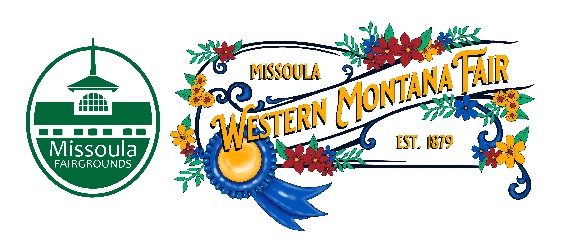 Missoula County Fair Event CommitteeThursday, January 11, 2024 at 10:00 a.m.Fair Office, Building #12Missoula County Fairgrounds1101 South Avenue West, Missoula, MT 59801Committee Members Jim Sadler – ChairDave Bell - Vice-ChairSarah KnobelBrooke Martin					Tonya RobertJane Kelly Hailey Jo Bergstrom Meeting MinutesMeeting commencementVice Chair Dave Bell called the meeting to order at 10:00 a.m. Dave Bell, Sarah Knobel, Brooke Martin, Tonya Robert, Jane Kelly, Hailey Jo Bergstrom, Campbell Barrett, Allison Wilson, Jacey Grange & Billie Brown were present. Rollcall & IntroductionsApproval of AgendaAgenda has been approved for January. Public comment on items not on the agendaNoneAction ItemsApproval of December 14th, 2023, minutes.Discussion ItemsWestern Montana FairFood Vendor ApplicationAll vendor applications (concession, commercial, and amusement) are open and can be found on the Missoula Fairgrounds website as of January 8th, 2024. WMF Legends AwardThe WMF Legends Award application is now live on the Missoula County Fairgrounds website. Jane requests that nominator submits a resume for the nominee. Brooke requests that 2023 winner presents award to 2024 winner. Rodeo Stock ContractorCervi Rodeo will be the stock contractor for the 2024 Missoula Stampede Rodeo. The proposed schedule of events for the 2024 Missoula Stampede are as follows:Tuesday, 8/6: Xtreme BullsWednesday, 8/7: Rough stock night with barrel racing and mutton busting. The official name for Wednesday night is being brainstormed. Thursday, 8/8, - Saturday, 8/10: Missoula Stampede Rodeo with mutton busting 4-H UpdateCampbell reported that the 70 beef were weighed at Market Beef weigh-in. 4-H enrollment numbers have increased compared to January 2023. 4-H participants are utilizing the new space at the Extension Office for workshops and other learning opportunities. 4-H Program Assistant, Deidad Wright, resigned from the Missoula County MSU Extension Office. Development Update Clouse Bauer Arena The County Commissioners approved the construction bid for the Clouse Bauer Arena on Tuesday, 1/9/2024. OtherThe Fairgrounds signed a contact with Always On, LLC. Always On, LLC will produce a music festival at the Fairgrounds during Fourth of July weekend starting in July 2025.Billie Brown and Emily Brock have been attending neighborhood meetings in Midtown to discuss how the Fairgrounds is expanding as an event center. AdjournmentMeeting adjourned at 10:35 a.m.  Next meeting Thursday, February 8th, 2024, 10:00 a.m., at Missoula County Fairgrounds, Fair Office, Building #12, 1101 South Avenue W, Missoula, MT 59801.